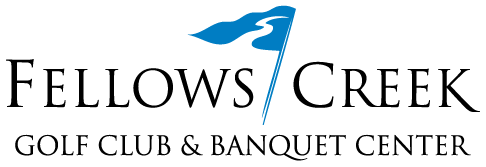 Brunch Menu OptionsChoose 6 Options from BelowA brunch designed by you for your guests to be as hearty or light as the occasion requires.  Eggs – Scrambled or Mini Omelets (flavor varieties possible)French Toast (toppings available)Waffles (toppings available)Biscuits & GravyChicken & WafflesSausage Links or PattiesBaconMini MuffinsAssorted Pastries/DanishesBagelsCheese & Cracker DisplayFruit TrayVeggie TraySalad (Garden, Potato, Pasta, or Caesar)Mini PierogiesMeatball DuetAssorted Cookies**All Brunch Menu Showers include coffee, tea, soda, orange juice, and apple juice**Possible Add-Ons for additional charge:*Mimosa or Sangria Station*Signature Cocktail*Bar Package (cash bar already included)*Golf Package for Significant Others*Lawn Games*Customized Favors